Пояснительная запискаТема проекта «Вред или польза видеоигр».Наша проектная группа состоит из Ильи Хмельницкого-руководителя проекта, Антона Локтионова - участника проекта, Ильи Раздьяконова – участника проекта. Консультант нашего проекта Маргаритов Виталий Сергеевич. Продукт нашего исследования это буклет в котором мы показали  вредны или полезны видеоигры. Предназначен наш проект для того чтобы помочь решить спор между детьми и родителями.Мы считаем что наш проект выполнен успешно  если  наша брошюра отразит плюсы и минусы видеоигр.С самого начала мы поставили цель и маленькими шажками мы приближались к её выполнениюВ первые  недели мы провели опрос и подсчитали его результаты, узнав результаты опроса каждый из нас выбрал по 2 игры и проанализировал их. По результатам нашего исследования, мы создали брошюру в которой отражаются положительные моменты каждой видеоигры, и общие минусы.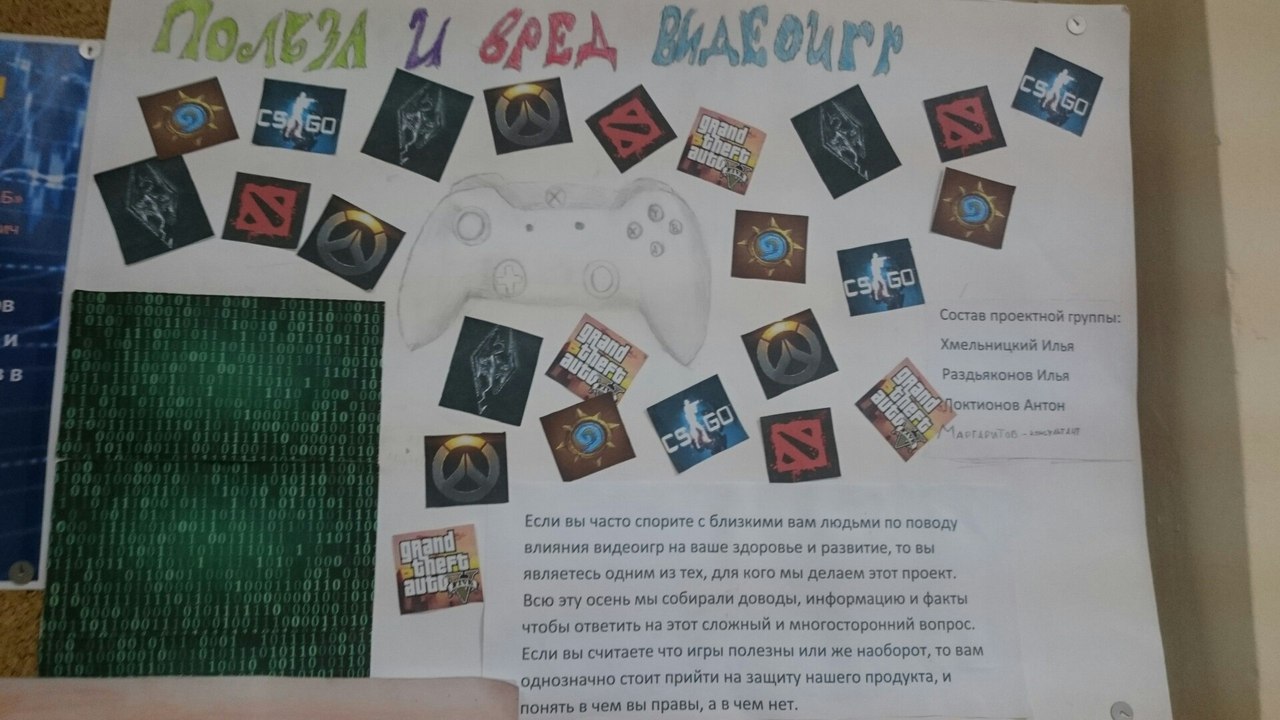 